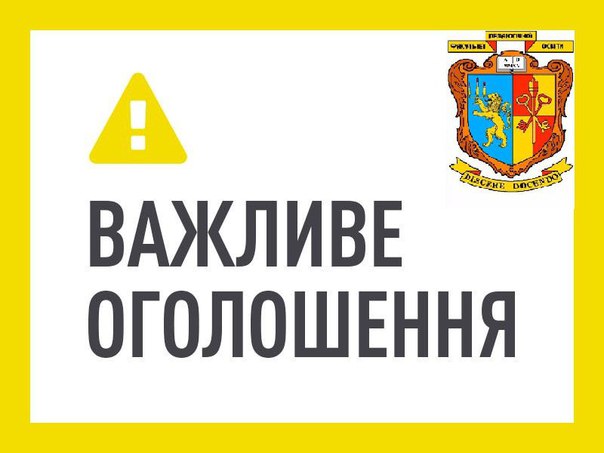           Прийом заяв від студентів факультету  педагогічної освіти денної форми навчання щодо  нарахування  додаткових балів за   досягнення у науковій роботі, громадському життя, творчій та спортивній діяльності з метою  включення  у рейтинг  для призначення  академічної стипендії  за результатами  зимової  заліково-екзаменаційної сесій 2019-2020 н.р.           завершується 18  грудня 2019 року Деканат    .Студенти ІІІ курсуфакультету педагогічної освіти (спеціальність «Корекційна освіта»)ІРИНА ПОДОЛЬСЬКА І ОЛЕНА СЯРКЕВИЧздобули гранти в рамках програми «Еразмус+ КА1: Міжнародна Кредитна Мобільність» і протягом І семестру 2017-2018 н. р. навчатимуться в Університетському коледжі педагогічної освіти у Відні, Австрія (University College of Teacher Education Vienna).Вітаємо переможців  і бажаємо успішного навчання!ДеканатУ середу, 10 травня 2017 року,   о 15.00 у актовій залі (а.50)відбудеться Конференція трудового колективу факультету педагогічної освітиПОРЯДОК ДЕННИЙ1. Звіт декана доц. Герцюка Д.Д. про діяльність факультету педагогічної  освіти (квітень 2016 р. – квітень 2017  р.).   2. Вибори делегатів на Конференцію трудового колективу ЛНУ ім. Івана Франка.3.  Різне.                                                                          Деканат                                                                              Профспілкове бюро 